EDU Plus  program ochrony ubezpieczeniowej UCZNIÓW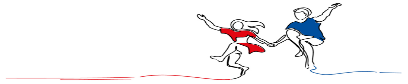 PUBLICZNEJ SZKOŁY PODSTAWOWEJ W NATOLINIE W  ROKU SZKOLNYM 2022/ 2023Suma ubezpieczenia 25 000 PLN    składka od dziecka 65 PLN za okres roku (5,40 zł na mc)NR KONTA DO WPŁAT: W treści przelewu proszę wpisać tylko- imię i nazwisko dziecka oraz klasęopcja PODSTAWOWA PLUSuszczerbek ustalany na podstawie Tabeli Norm Uszczerbku na Zdrowiu EDU Plus znajdującej się w OWUopcja PODSTAWOWA PLUSuszczerbek ustalany na podstawie Tabeli Norm Uszczerbku na Zdrowiu EDU Plus znajdującej się w OWUopcja PODSTAWOWA PLUSuszczerbek ustalany na podstawie Tabeli Norm Uszczerbku na Zdrowiu EDU Plus znajdującej się w OWUopcja PODSTAWOWA PLUSuszczerbek ustalany na podstawie Tabeli Norm Uszczerbku na Zdrowiu EDU Plus znajdującej się w OWUopcja PODSTAWOWA PLUSuszczerbek ustalany na podstawie Tabeli Norm Uszczerbku na Zdrowiu EDU Plus znajdującej się w OWUŚwiadczenieWysokość świadczeniaWysokość świadczeniaInformacje dodatkoweInformacje dodatkoweuszczerbek na zdrowiu 
w wyniku NW1% SU za 1% uszczerbku na zdrowiu, max 100% SU1% SU za 1% uszczerbku na zdrowiu, max 100% SUuszczerbek na zdrowiu ustalany na podstawie Tabeli Norm Uszczerbku na Zdrowiu EDU Plususzczerbek na zdrowiu ustalany na podstawie Tabeli Norm Uszczerbku na Zdrowiu EDU Plusśmierć Ubezpieczonego
 w wyniku NW 100% SU100% SUza NW uważa się również zawał serca i udar mózgu!za NW uważa się również zawał serca i udar mózgu!śmierć Ubezpieczonego
 w wyniku NW na terenie placówki oświatowejdodatkowe świadczenie 100% SUdodatkowe świadczenie 100% SUza NW uważa się również zawał serca i udar mózgu!za NW uważa się również zawał serca i udar mózgu!koszty nabycia wyrobów medycznych wydawanych na zlecenie oraz koszty zakupu lub naprawy okularów korekcyjnych lub aparatu słuchowego uszkodzonych w wyniku NW na terenie placówki oświatowejdo 30% SUdo wysokości 200 złdo 30% SUdo wysokości 200 złzwrot kosztów za zakup np. stabilizatora, kołnierza ortopedycznegozdarzenia w wyniku NW na terenie placówki oświatowejzwrot kosztów za zakup np. stabilizatora, kołnierza ortopedycznegozdarzenia w wyniku NW na terenie placówki oświatowejkoszty przekwalifikowania zawodowego osób niepełnosprawnychdo 30% SUdo 30% SUzwrot kosztów dla osoby trwale niezdolnej do pracy w dotychczasowym zawodzie zwrot kosztów dla osoby trwale niezdolnej do pracy w dotychczasowym zawodzie uszczerbek na zdrowiu w wyniku ataku padaczki1% SU1% SUjednorazowe świadczenie, warunek: padaczka rozpoznana po raz pierwszy w  okresie ubezpieczeniajednorazowe świadczenie, warunek: padaczka rozpoznana po raz pierwszy w  okresie ubezpieczeniarozpoznanie u Ubezpieczonego sepsy20% SU20% SUjednorazowe świadczenie, warunek: sepsa rozpoznana po raz pierwszy w okresie ubezpieczeniajednorazowe świadczenie, warunek: sepsa rozpoznana po raz pierwszy w okresie ubezpieczeniaśmierć rodzica lub opiekuna prawnego Ubezpieczonego w wyniku NW10% SU10% SUwypłata za 2 zdarzenia w okresie ubezpieczeniawypłata za 2 zdarzenia w okresie ubezpieczeniapogryzienie przez psapokąsanie, ukąszenie1% SU2% SU1% SU2% SUjednorazowe świadczeniejednorazowe świadczenie, warunek: pobyt w szpitalu minimum 2 dnijednorazowe świadczeniejednorazowe świadczenie, warunek: pobyt w szpitalu minimum 2 dniwstrząśnienia mózgu
 w wyniku NW1% SU1% SUjednorazowe świadczenie, warunek: pobyt w szpitalu minimum 3 dnijednorazowe świadczenie, warunek: pobyt w szpitalu minimum 3 dnizatrucie pokarmowe, nagłe zatrucie gazami bądź porażenie prądem lub piorunem5% SU5% SUjednorazowe świadczenie, warunek: pobyt w szpitalu minimum 3 dnijednorazowe świadczenie, warunek: pobyt w szpitalu minimum 3 dnirozpoznanie u Ubezpieczonego chorób odzwierzęcych (bąblowicy, toksoplazmozy, wścieklizny)5% SU5% SUjednorazowe świadczenie, warunek: choroba rozpoznana w okresie ubezpieczeniajednorazowe świadczenie, warunek: choroba rozpoznana w okresie ubezpieczeniaWycięcie migdałków1% SU1% SUPod warunkiem przebywania w szpitalu  min. 24hPod warunkiem przebywania w szpitalu  min. 24h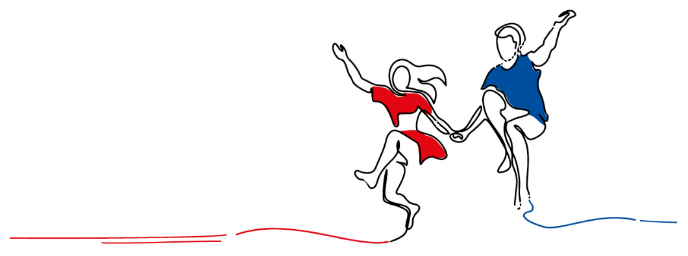 Opcja dodatkowa:Opcja dodatkowa:Wysokość świadczeniaWysokość świadczeniaOpcja Dodatkowa D4 - pobyt w szpitalu w wyniku NW (świadczenie od pierwszego dnia pobytu w szpitalu)Opcja Dodatkowa D4 - pobyt w szpitalu w wyniku NW (świadczenie od pierwszego dnia pobytu w szpitalu)100 złza każdy dzień100 złza każdy dzieńOpcja dodatkowa D5- pobyt w szpitalu  w wyniku chorobyŚwiadczenie od drugiego dnia pobytuOpcja dodatkowa D5- pobyt w szpitalu  w wyniku chorobyŚwiadczenie od drugiego dnia pobytu100 zł za każdy dzień 100 zł za każdy dzień Opcja Dodatkowa D6 – Poważne Choroby:nowotwór złośliwy paraliż niewydolność nerektransplantacja głównych organów poliomyelitis utrata mowy utrata słuchu utrata wzroku anemia aplastyczna stwardnienie rozsiane cukrzyca typu I niewydolność serca choroba autoimmunologiczna zapalenie opon mózgowo-rdzeniowychOpcja Dodatkowa D6 – Poważne Choroby:nowotwór złośliwy paraliż niewydolność nerektransplantacja głównych organów poliomyelitis utrata mowy utrata słuchu utrata wzroku anemia aplastyczna stwardnienie rozsiane cukrzyca typu I niewydolność serca choroba autoimmunologiczna zapalenie opon mózgowo-rdzeniowych2 000 złw przypadku rozpoznania Poważnej Choroby2 000 złw przypadku rozpoznania Poważnej ChorobyOpcja Dodatkowa D13- koszty leczenia stomatologicznego w wyniku nieszczęśliwego wypadkuOpcja Dodatkowa D13- koszty leczenia stomatologicznego w wyniku nieszczęśliwego wypadku1 000 nie więcej niż 300 zł za każdy ząb1 000 nie więcej niż 300 zł za każdy ząbOpcja Dodatkowa D12 - rozpoznanie u Ubezpieczonego wady wrodzonej sercaOpcja Dodatkowa D12 - rozpoznanie u Ubezpieczonego wady wrodzonej serca1 000 zł1 000 złOpcja Dodatkowa D20 – Pakiet KLESZCZ i rozpoznanie boreliozy:usunięcie kleszcza badania diagnostyczne potwierdzające lub wykluczające zakażenie boreliozą antybiotykoterapia zalecona przez lekarzaOpcja Dodatkowa D20 – Pakiet KLESZCZ i rozpoznanie boreliozy:usunięcie kleszcza badania diagnostyczne potwierdzające lub wykluczające zakażenie boreliozą antybiotykoterapia zalecona przez lekarza1.000 zł w przypadku  rozpoznania boreliozyzwrot do 150 zł        zwrot do 150 złzwrot do 200 złŁĄCZNIE 1500 ZŁ 1.000 zł w przypadku  rozpoznania boreliozyzwrot do 150 zł        zwrot do 150 złzwrot do 200 złŁĄCZNIE 1500 ZŁ 03124040834550203000083975